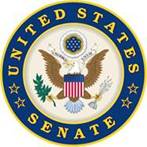 
For Planning Purposes:                          CONTACT: Chip Unruh (Reed), 202-224-4642June 23, 2014 						     Chandler Smith (Heller), 202-224-6244Media Advisory: 
Reed, Heller to Unveil New Legislation to Restore Unemployment Insurance Benefits(Washington, D.C.) – U.S. Senators Jack Reed (D-RI) and Dean Heller (R-NV) will hold a press conference tomorrow, June 24, 2014, at 10 a.m. ET to discuss their new legislation to restore federal unemployment insurance benefits for the long-term unemployed. Who:   	U.S. Senator Jack Reed 
		U.S. Senator Dean Heller What:  Senators hold press conference on new, bipartisan bill to reauthorize emergency UI benefitsWhen: Tuesday, June 24th at 10:00 a.m. ETWhere: U.S. Capitol, Senate TV/Radio Gallery, S-325In December 2013, Congress failed to reauthorize the Emergency Unemployment Compensation program, which forced 1.3 million Americans to lose access to their federal unemployment insurance.  Since that time, the number of American job seekers who have exhausted their benefits and had this critical emergency UI safety net cut has reached more than 3.1 million.  Earlier this year, Senators Reed and Heller helped pass a bipartisan bill to restore UI benefits for job seekers through the full U.S. Senate. The House of Representatives did not vote on that plan. Reed and Heller’s new bipartisan proposal would provide prospective emergency benefits and allow eligible job seekers who were cutoff on December 28 to pick up where they left off in the UI claims process.###